Publicado en Madrid el 14/07/2020 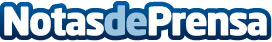 Alcobendas analiza los retos de la movilidad sostenible para desarrollar su nuevo centro de innovación, Digital Innovation HUBEl Ayuntamiento de Alcobendas, con el apoyo de Alcobendas Hub y la AICA (Asociación de empresarios de Alcobendas) se han reunido para analizar los retos de movilidad para la futura creación de un centro de innovación digital (Digital Innovation Hub) centrado en las Smart Cities y especializado en movilidad sostenibleDatos de contacto:Patricia666532064Nota de prensa publicada en: https://www.notasdeprensa.es/alcobendas-analiza-los-retos-de-la-movilidad Categorias: Madrid Ecología Emprendedores Logística E-Commerce http://www.notasdeprensa.es